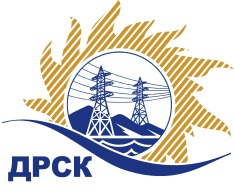 Акционерное Общество«Дальневосточная распределительная сетевая  компания»ПРОТОКОЛ ПЕРЕТОРЖКИСПОСОБ И ПРЕДМЕТ ЗАКУПКИ: открытый электронный запрос предложений № 666919 на право заключения Договора на выполнение работ «Капитальный ремонт дверей ТП 6-10/0.4 кВ зданий ЭС ЕАО» для нужд филиала АО «ДРСК» «Электрические сети ЕАО» (закупка 72 раздела 1.1. ГКПЗ 2016 г.).Плановая стоимость: 721 637,91 руб. без учета НДС; 851 532,73 руб. с учетом НДСПРИСУТСТВОВАЛИ: постоянно действующая Закупочная комиссия 2-го уровня Информация о результатах вскрытия конвертов:В адрес Организатора закупки поступило 2 (две) заявки на участие в  процедуре переторжки.Вскрытие конвертов было осуществлено в электронном сейфе Организатора закупки на Торговой площадке Системы www.b2b-energo.ru. автоматически.Дата и время начала процедуры вскрытия конвертов с предложениями на участие в закупке: 10:00 часов благовещенского времени 08.07.2016 г Место проведения процедуры вскрытия конвертов с предложениями на участие в закупке: Торговая площадка Системы www.b2b-energo.ru.Ответственный секретарь Закупочной комиссии 2 уровня  		                                                                 М.Г.ЕлисееваЧувашова О.В.(416-2) 397-242№ 598/УР-Пг. Благовещенск08 июля 2016 г.№п/пНаименование Участника закупки и его адресОбщая цена заявки до переторжки, руб. Общая цена заявки после переторжки, руб. ООО "Сельэлектрострой" (679015, Россия, Еврейская автономная обл., г. Биробиджан, ул. Советская, д. 127 В)851 321,62 руб. (цена без НДС: 721 459,00 руб.)768 506,86 руб. (цена без НДС: 651 277,00 руб.)2.ООО "Амур-ЭП" (680032, Хабаровский край, г. Хабаровск, пр-кт 60 лет Октября, 128 А)851 532,73 руб. (цена без НДС: 721 637,91 руб.)790 580,46 руб. (цена без НДС: 669 983,44 руб.)